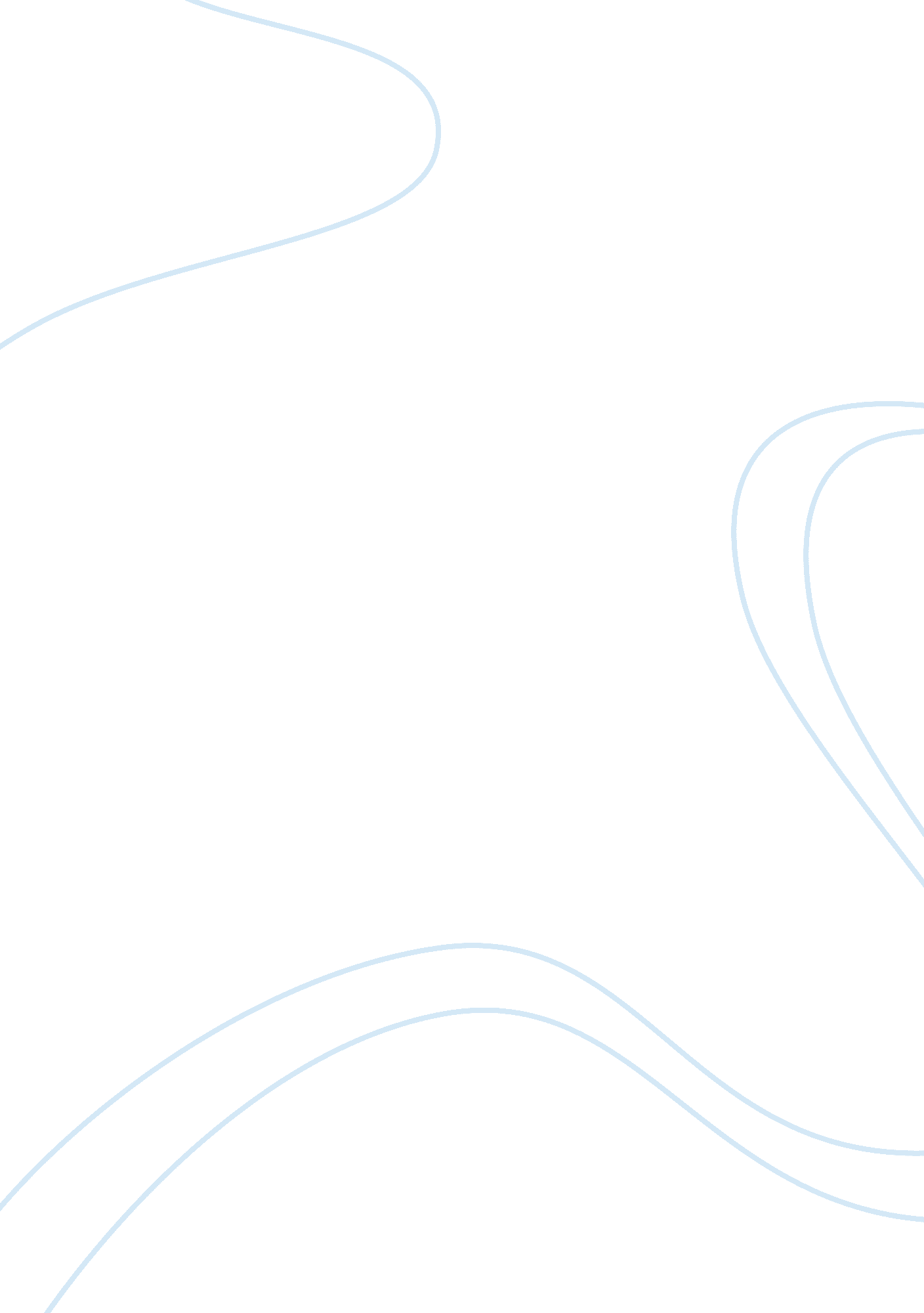 In standards of the quality of products. 2.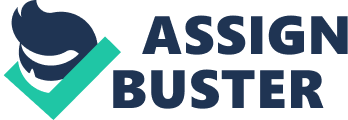 In the words of Alford and Beastly, “ Inspection is the art of applying tests, preferably by the aid of measuring appliances to observe whether a given item or product is within the specified limits of variability or not.” According to Spriegel and Lansburg,” Inspection is the process of measuring the quality of a product or services in terms of established standards.” The standards can be in terms of strength, hardness, shape, etc. The purpose of inspection is to see that items are produced within the specified limits of variability. Inspection in its broadest sense is the art of comparing materials, product, or performances with established standards. By means of inspection one can take a decision to accept or reject certain items. The items are accepted if these conform to the given specifications otherwise rejected. Functions of Inspection: The following are some of the important functions of inspection: 1. Maintenance of specified standards of the quality of products. 2. Devising means for conducting inspection at lower cost. 3- Segregating spoilt work which may be salvaged by re-operation. 4. Maintaining inspection equipment in good condition. 5. Detection of defects at source to reduce scraps and defective work. 6. Furnishing advice to operators when production difficulties arise. 7. Reporting sources of manufacturing troubles to management. 